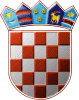 REPUBLIKA HRVATSKAKRAPINSKO – ZAGORSKA ŽUPANIJAGRAD ZLATARGRADSKO VIJEĆEKLASA: 361-03/22-01/14URBROJ: 2140-07-01-22-2Zlatar,  	Na temelju članka 31. stavak 3. Zakona o postupanju s nezakonito izgrađenim zgradama („Narodne novine“ broj  86/12, 143/13, 65/17, 14/19) i članka 27. Statuta Grada Zlatara („Službeni glasnik Krapinsko-zagorske županije“ broj 36A/13, 9/18, 9/20, 17A/21), Gradsko vijeće Grada Zlatara na __ sjednici održanoj __. prosinca  2022. godine, donijelo jePROGRAMutroška sredstava od naknada za zadržavanje nezakonito izgrađenih zgrada u prostoru za 2023. godiniČlanak  1.Prihod Proračuna Grada Zlatara za 2023. godinu od naknada za zadržavanje  nezakonito izgrađenih zgrada u prostoru, kao 30% dio ukupnog iznosa sredstava, planiran je u iznosu od 2.654,00 EUR.Članak  2.Ostvareni prihod od naknada za zadržavanje nezakonito izgrađenih zgrada u prostoru utrošit će se za poboljšanje infrastrukturne opremljenosti područja Grada Zlatara sukladno Programu građenja i održavanja komunalne infrastrukture u 2023. godini na području Grada Zlatara.Članak 3.Ovaj Program objavit će se u „Službenom glasniku Krapinsko-zagorske županije“, a stupa na snagu 1. siječnja 2023. godine.PREDSJEDNICADanijela Findak